ПОЛОЖЕНИЕ О СОВЕТЕ ШКОЛЫ1. Общие положения.1.1. Для развития самоуправления в МБОУ Школе №51 г.о.Самара, расширения коллегиальных, демократических форм управления, для реализации прав автономии общеобразовательного учреждения и решения вопросов способствующих организации образовательного процесса, создается и действует орган самоуправления – Совет Школы.1.2. Совет Школы работает в тесном контакте с учредителями, руководством, общественными организациями, другими органами самоуправления и в соответствии с действующим законодательством РФ.1.3. Совет является лидирующим среди органов самоуправления МБОУ Школы №51 г.о.Самара.1.4. В состав Совета Школы на паритетных началах входят директор Школы, четыре представителя педагогических и иных работников Школы, четыре представителя родителей (законных представителей) обучающихся, четыре представителя обучающихся старшей ступени.Представители педагогических и иных работников Школы в состав Совета Школы избираются на Общем собрании работников Школы.Представители родителей (законных представителей) обучающихся в состав Совета Школы избираются на общешкольном родительском собрании, а представители обучающихся – на классных собраниях.Учредитель Школы вправе направить для работы в Совете Школы своего представителя. Совет Школы избирается на три года.  1.5. Совет Школы избирает из своего состава председателя, который руководит работой Совета, проводит его заседания и подписывает решения. Директор Школы является членом Совета Школы по должности, но не может быть избран его председателем.1.6. Заседание Совета Школы созывается не реже одного раза в полугодие. Инициативой внеочередного созыва обладают его председатель, директор Школы, а также не менее 3-х членов его состава. 1.7. Совет рассматривает вопросы управления МБОУ Школой №51 г.о.Самара в соответствии с установленной компетенцией (раздел 3 настоящего положения) на заседаниях. Один из членов Совета ведет протокол заседания.1.8. Решения Совета, принятые в пределах его компетенции в соответствии с законодательством РФ в области образования и утвержденные приказом по МБОУ Школе №51 г.о.Самара, обязательны для органов самоуправления и всех членов коллектива.1.9. Все решения Совета своевременно доводятся до сведения всех членов коллектива, родителей (законных представителей) и учредителей.2. Задачи Совета.2.1. Организация управления общеобразовательным учреждением на демократических началах.2.2. Установление внутренних взаимосвязей органов самоуправления для организации и осуществления образовательного процесса.2.3. Участие в управлении функционирования и развития инновационных  авторских моделей, методическое обеспечение условий для организации образовательного процесса МБОУ Школе №51.3. Функции Совета.К компетенции Совета Школы относятся:3.1. Решение важнейших вопросов деятельности Школы: определение основных направлений и перспектив развития, определение принципов распределения средств на текущий период.3.2. Утверждение программы развития Школы.3.3. Выступление с инициативой и поддержкой общественной инициативы по совершенствованию образовательного и воспитательного процесса.3.4. Определение путей взаимодействия Школы с научными и творческими организациями для создания условий всестороннего развития обучающихся и профессионального роста педагогов.3.5. Согласование годового календарного учебного графика.3.6. Рассмотрение вопросов укрепления и развития материально-технической базы, привлечения дополнительных финансовых средств.3.7. Участие в формировании сметы доходов и расходов по приносящей доход деятельности.3.8. Согласование перечня и тарифов платных образовательных услуг, контроль за качеством данных услуг.3.9. Заслушивание отчета о работе директора Школы, в том числе о расходовании внебюджетных средств.3.10. Согласование критериев распределения стимулирующего фонда оплаты труда педагогов.3.11. Контроль организации питания и медицинского обслуживания, утверждение списков обучающихся для предоставления им бесплатного питания.3.12. Согласование передачи в аренду имущества Школы.3.13. Принятие локальных актов, регламентирующих деятельность Школы, не являющуюся образовательной.3.14. Иные вопросы, прямо отнесенные к компетенции Совета Школы действующим законодательством, настоящим Уставом и локальными нормативными актами Школы.4. Права и ответственность Совета.4.1. Член Совета может потребовать обсуждения любого вопроса, если его предложение поддержит треть всего состава Совета.4.2. При рассмотрении любого вопроса Совет может создавать временные комиссии с привлечением специалистов.4.3. Совет может обратиться к учредителю за разъяснением управленческих решений руководства  МБОУ Школы №51 г.о.Самара.4.4. Совет имеет право внесения предложений по совершенствованию работы других органов самоуправления.4.5. Председатель по согласованию с руководством может досрочно вывести любого члена Совета из его состава или заменить весь состав Совета при его бездействии или превышении установленной компетенции.4.6. Совет школы несет ответственность:- за соответствие принятых решений действующему законодательству РФ в области образования;- реализацию принятых решений;- организацию оптимальных условий пребывания обучающихся в общеобразовательном учреждении, в  т.ч. за создание групп продленного дня (школы полного дня), за ведение единой формы для обучающихся, за совершенствование медицинского обслуживания, создание условий для дополнительного образования обучающихся на базе МБОУ Школы №51 г.о.Самара.4.7. Решения Совета Школы являются правомочными, если на его заседании присутствовало не менее 2/3 состава и за них проголосовало не менее 2/3 присутствующих. Процедура голосования определяется Советом Школы. Решения Совета Школы, принятые в пределах его полномочий, являются обязательными для всех участников образовательного процесса.5. Документация Совета.5.1. Совет разрабатывает план работы, ведет протоколы заседаний, составляет отчеты о работе.5.2. Руководство МБОУ Школы №51 г.о.Самара организует хранение документации Совета. Принято.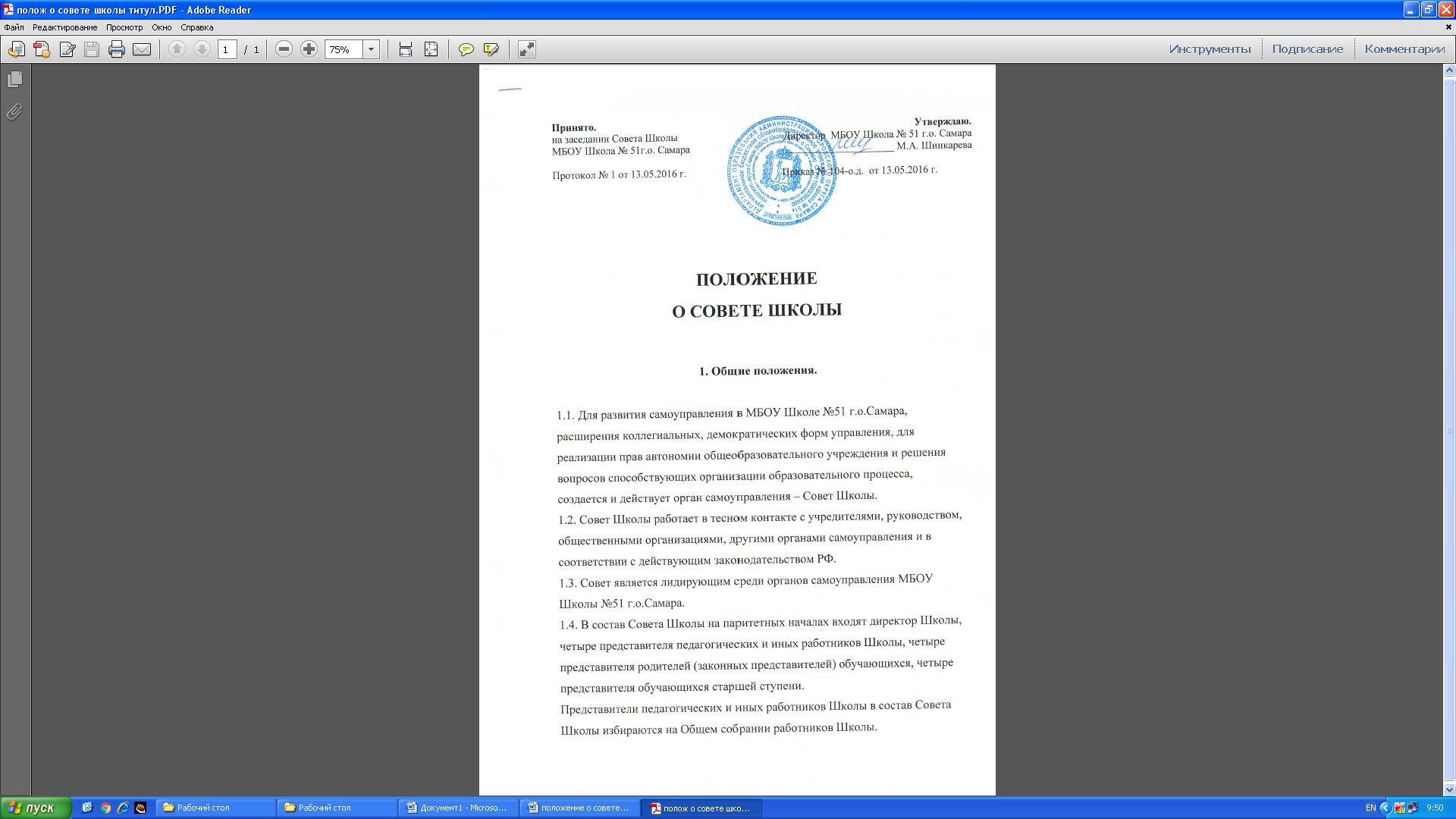 на заседании Совета ШколыМБОУ Школа № 51г.о. СамараПротокол № 1 от 13.05.2016 г. Утверждаю.Директор  МБОУ Школа № 51 г.о. Самара_____________________ М.А. Шинкарева          Приказ № 104-о.д.  от 13.05.2016 г.